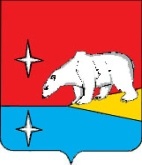 ГЛАВАГОРОДСКОГО ОКРУГА ЭГВЕКИНОТРАСПОРЯЖЕНИЕОб утверждении Плана мероприятий по антикоррупционному просвещению в городском округе Эгвекинот на 2018 годВ соответствии с распоряжением Губернатора Чукотского автономного округа от 28 февраля 2018 года № 60-рг, а также в целях реализации мероприятии, направленных на формирование антикоррупционного мировоззрения, нетерпимого отношения к проявлениям коррупции со стороны граждан и организаций, повышения общего уровня правосознания и правовой культуры:Утвердить План мероприятий по антикоррупционному просвещению в городском округе Эгвекинот на 2018 год (далее – План) согласно приложению к настоящему распоряжению.Руководителям органов местного самоуправления городского округа Эгвекинот обеспечить выполнение Плана.Контроль исполнения настоящего распоряжения возложить на заместителя Главы Администрации – начальника организационно-правового Управления Администрации городского округа Эгвекинот Спиридонову И. Л.Р. В. КоркишкоПриложениек распоряжениюГлавы городского округа Эгвекинот от  20 июля 2018 года  № 46 -ргПлан мероприятий по антикоррупционному просвещению в городском округе Эгвекинот на 2018 годот 20 июля 2018 года№ 46 – ргп. Эгвекинот№ п/пНаименование мероприятияНаименование мероприятияОтветственный исполнительСрокреализации12234Раздел I. Антикоррупционное образованиеРаздел I. Антикоррупционное образованиеРаздел I. Антикоррупционное образованиеРаздел I. Антикоррупционное образованиеРаздел I. Антикоррупционное образование1.1.Внедрение содержательных элементов антикоррупционного обучения в образовательные программы начального общего, основного общего и среднего общего образования Внедрение содержательных элементов антикоррупционного обучения в образовательные программы начального общего, основного общего и среднего общего образования Управление социальной политикипостоянно1.2.Повышение квалификации по программам (модулям) для педагогических работников, осуществляющих обучение по образовательным программам, связанным с соблюдением гражданами антикоррупционных стандартов поведения, формированием антикоррупционного мировоззрения и повышением общего уровня правосознания и правовой культуры гражданПовышение квалификации по программам (модулям) для педагогических работников, осуществляющих обучение по образовательным программам, связанным с соблюдением гражданами антикоррупционных стандартов поведения, формированием антикоррупционного мировоззрения и повышением общего уровня правосознания и правовой культуры гражданУправление социальной политикипостоянно1.3.Проведение внеурочных массовых мероприятий антикоррупционной направленности в образовательных учреждениях округа, с последующим опубликованием информации о проведённых мероприятиях на официальных сайтах муниципальных учреждений в информационно-телекоммуникационной сети Интернет, региональных СМИПроведение внеурочных массовых мероприятий антикоррупционной направленности в образовательных учреждениях округа, с последующим опубликованием информации о проведённых мероприятиях на официальных сайтах муниципальных учреждений в информационно-телекоммуникационной сети Интернет, региональных СМИУправление социальной политикипостоянно1.4.Оформление информационных стендов (уголков), размещение информации на сайтах образовательных учреждений по формированию антикоррупционного мировоззрения учащихся, студентовОформление информационных стендов (уголков), размещение информации на сайтах образовательных учреждений по формированию антикоррупционного мировоззрения учащихся, студентовУправление социальной политикипостоянно1.5.Организация и проведение семинаров, круглых столов с должностными лицами, ответственными за организацию работы по профилактике коррупционных и иных правонарушений в органах местного самоуправления городского округа Эгвекинот, подведомственных муниципальных учреждениях и предприятиях по актуальным вопросам противодействия коррупции в сфере деятельности органов местного самоуправленияОрганизация и проведение семинаров, круглых столов с должностными лицами, ответственными за организацию работы по профилактике коррупционных и иных правонарушений в органах местного самоуправления городского округа Эгвекинот, подведомственных муниципальных учреждениях и предприятиях по актуальным вопросам противодействия коррупции в сфере деятельности органов местного самоуправленияорганизационно-правовое Управление Администрации городского округа Эгвекинот,органы местного самоуправления городского округа Эгвекинот в течение 2018 года1.6.Организация дополнительного профессионального образования муниципальных служащих, в обязанности которых входит участие в противодействии коррупцииОрганизация дополнительного профессионального образования муниципальных служащих, в обязанности которых входит участие в противодействии коррупцииорганизационно-правовое Управление Администрации городского округа Эгвекинотв течение 2018 года1.7.Организация и проведение мероприятий, направленных на разъяснение и внедрение норм корпоративной этики, стандартов антикоррупционного поведения, в том числе об ответственности за совершение коррупционных правонарушенийОрганизация и проведение мероприятий, направленных на разъяснение и внедрение норм корпоративной этики, стандартов антикоррупционного поведения, в том числе об ответственности за совершение коррупционных правонарушенийорганизационно-правовое Управление Администрации городского округа ЭгвекинотпостоянноРаздел II. Антикоррупционная пропагандаРаздел II. Антикоррупционная пропагандаРаздел II. Антикоррупционная пропагандаРаздел II. Антикоррупционная пропагандаРаздел II. Антикоррупционная пропаганда2.1.Информирования граждан о проводимой органами местного самоуправления городского округа Эгвекинот работе по противодействию коррупции, посредством опубликования соответствующей информации в региональных СМИ, на официальном сайте Администрации городского округа Эгвекинот в информационно-телекоммуникационной сети ИнтернетИнформирования граждан о проводимой органами местного самоуправления городского округа Эгвекинот работе по противодействию коррупции, посредством опубликования соответствующей информации в региональных СМИ, на официальном сайте Администрации городского округа Эгвекинот в информационно-телекоммуникационной сети Интернеторганизационно-правовое Управление Администрации городского округа Эгвекинот постоянно2.2.Обеспечение информирования предприятиями, подведомственными органам местного самоуправления городского округа Эгвекинот, граждан и организаций о проводимой в работе по противодействию коррупции, посредством опубликования соответствующей информации в региональных СМИ, на официальных сайтах предприятий в информационно-телекоммуникационной сети ИнтернетОбеспечение информирования предприятиями, подведомственными органам местного самоуправления городского округа Эгвекинот, граждан и организаций о проводимой в работе по противодействию коррупции, посредством опубликования соответствующей информации в региональных СМИ, на официальных сайтах предприятий в информационно-телекоммуникационной сети Интернеторганы местного самоуправления городского округа Эгвекинотпостоянно2.3.Информирование (консультирование) граждан о порядке предоставления населению городского округа Эгвекинот муниципальных услуг в порядке, предусмотренном административными регламентами, посредством опубликования соответствующей информации в региональных СМИ, на официальном сайте Администрации городского округа Эгвекинот в информационно-телекоммуникационной сети Интернет, размещения на  информационных стендах (уголках) предприятийИнформирование (консультирование) граждан о порядке предоставления населению городского округа Эгвекинот муниципальных услуг в порядке, предусмотренном административными регламентами, посредством опубликования соответствующей информации в региональных СМИ, на официальном сайте Администрации городского округа Эгвекинот в информационно-телекоммуникационной сети Интернет, размещения на  информационных стендах (уголках) предприятийорганы местного самоуправления городского округа Эгвекинот, подведомственные предприятияпостоянно2.4.Размещение наглядной агитации на антикоррупционную тематику на информационных стендах, опубликования на официальном сайте Администрации городского округа Эгвекинот, подведомственных муниципальных учреждений и предприятийРазмещение наглядной агитации на антикоррупционную тематику на информационных стендах, опубликования на официальном сайте Администрации городского округа Эгвекинот, подведомственных муниципальных учреждений и предприятийорганы местного самоуправления городского округа Эгвекинот, муниципальные учреждения и предприятияпостоянно2.5.Организация и проведение мероприятий, приуроченных к Международному дню борьбы с коррупцией 9 декабря с последующим опубликованием информации об их проведении в региональных СМИ, на официальном сайте Администрации городского округа Эгвекинот, подведомственных муниципальных учреждений и предприятий в информационно-телекоммуникационной сети ИнтернетОрганизация и проведение мероприятий, приуроченных к Международному дню борьбы с коррупцией 9 декабря с последующим опубликованием информации об их проведении в региональных СМИ, на официальном сайте Администрации городского округа Эгвекинот, подведомственных муниципальных учреждений и предприятий в информационно-телекоммуникационной сети Интернеторганы местного самоуправления городского округа Эгвекинот, муниципальные учреждения и предприятия ноябрь – декабрь 2018 годаIII. Установление обратной связи с гражданами в обеспечение права граждан на доступ к информации о деятельности органов местного самоуправления городского округа Эгвекинот по противодействию коррупции, включая внедрение мер общественного контроляIII. Установление обратной связи с гражданами в обеспечение права граждан на доступ к информации о деятельности органов местного самоуправления городского округа Эгвекинот по противодействию коррупции, включая внедрение мер общественного контроляIII. Установление обратной связи с гражданами в обеспечение права граждан на доступ к информации о деятельности органов местного самоуправления городского округа Эгвекинот по противодействию коррупции, включая внедрение мер общественного контроляIII. Установление обратной связи с гражданами в обеспечение права граждан на доступ к информации о деятельности органов местного самоуправления городского округа Эгвекинот по противодействию коррупции, включая внедрение мер общественного контроляIII. Установление обратной связи с гражданами в обеспечение права граждан на доступ к информации о деятельности органов местного самоуправления городского округа Эгвекинот по противодействию коррупции, включая внедрение мер общественного контроля3.1.Организация приёма граждан по вопросам противодействия коррупции, с опубликованием анонсной информации на официальном сайте Администрации городского округа Эгвекинот в информационно-телекоммуникационной сети Интернет,  размещением на информационных стендах (уголках), подведомственных муниципальных учреждениях и предприятияхорганы местного самоуправления городского округа Эгвекинот, муниципальные учреждения и предприятияорганы местного самоуправления городского округа Эгвекинот, муниципальные учреждения и предприятияпостоянно3.2.Организация участия общественных наблюдателей при проведении ЕГЭ и ОГЭУправление социальной политикиУправление социальной политикив сроки проведения ЕГЭ и ОГЭ3.3.Обеспечение возможности оперативного представления гражданами и организациями информации о фактах коррупции в сфере деятельности органов местного самоуправления или нарушениях требований к служебному поведению муниципальных служащих, работников муниципальных учреждений и предприятий, подведомственных, с опубликованием способов представления указанной информации на официальном сайте Администрации городского округа Эгвекинот, подведомственных муниципальных учреждений и предприятий в информационно-телекоммуникационной сети Интернет, размещением на информационных стендах (уголках)органы местного самоуправления городского округа Эгвекинот, муниципальные учреждения и предприятияорганы местного самоуправления городского округа Эгвекинот, муниципальные учреждения и предприятияпостоянно3.4.Проведение опроса (анкетирования) граждан с целью оценки уровня коррупции в сфере деятельности органов местного самоуправления городского округа Эгвекинот и эффективности принимаемых мер, с последующим опубликованием результатов опроса на официальном сайте Администрации городского округа Эгвекинот в информационно-телекоммуникационной сети Интернеторганизационно-правовое Управление Администрации городского округа Эгвекиноторганизационно-правовое Управление Администрации городского округа Эгвекинотдо 31 декабря 2018 годаРаздел IV. Иные мероприятияРаздел IV. Иные мероприятияРаздел IV. Иные мероприятияРаздел IV. Иные мероприятияРаздел IV. Иные мероприятия4.1.Проведения мониторинга соответствия локальных актов органов местного самоуправления городского округа Эгвекинот в сфере противодействия коррупции федеральному и региональному законодательству Проведения мониторинга соответствия локальных актов органов местного самоуправления городского округа Эгвекинот в сфере противодействия коррупции федеральному и региональному законодательству органы местного самоуправления городского округа Эгвекинотежеквартально4.2.Проведение мониторинга разработки и принятия муниципальными учреждениями и предприятиями городского округа Эгвекинот, находящихся в ведомственном подчинении органов местного самоуправления городского округа Эгвекинот, локальных актов по вопросам предупреждения коррупцииПроведение мониторинга разработки и принятия муниципальными учреждениями и предприятиями городского округа Эгвекинот, находящихся в ведомственном подчинении органов местного самоуправления городского округа Эгвекинот, локальных актов по вопросам предупреждения коррупцииорганы местного самоуправления городского округа Эгвекинот, в ведении которых находятся муниципальные учреждения и предприятиядо 30 апреля 2018 года4.3.Проведение мониторинга размещения и наполнения подразделов, официального сайта Администрации городского округа посвященных вопросам противодействия коррупции, на соответствие установленным требованиями (приказ Министерства труда и социальной защиты Российской Федерации от 07.10.2013 г. № 530н)Проведение мониторинга размещения и наполнения подразделов, официального сайта Администрации городского округа посвященных вопросам противодействия коррупции, на соответствие установленным требованиями (приказ Министерства труда и социальной защиты Российской Федерации от 07.10.2013 г. № 530н)организационно-правовое Управление Администрации городского округа Эгвекинот1 раз в полугодиеРаздел V. Контроль выполнения мероприятий, предусмотренных ПланомРаздел V. Контроль выполнения мероприятий, предусмотренных ПланомРаздел V. Контроль выполнения мероприятий, предусмотренных ПланомРаздел V. Контроль выполнения мероприятий, предусмотренных ПланомРаздел V. Контроль выполнения мероприятий, предусмотренных Планом5.1.Представление в Управление по профилактике коррупционных и иных правонарушений Аппарата Губернатора и Правительства Чукотского автономного округа аналитической информации о результатах выполнения ПланаПредставление в Управление по профилактике коррупционных и иных правонарушений Аппарата Губернатора и Правительства Чукотского автономного округа аналитической информации о результатах выполнения Планаорганизационно-правовое Управление Администрации городского округа Эгвекинотдо 10 июля 2018 года, до 10 января 2019 года5.2.Мониторинг реализации ПланаМониторинг реализации Планаорганизационно-правовое Управление Администрации городского округа Эгвекинот1 раз в полугодие5.3.Представление аналитической информации о реализации Плана в межведомственную комиссию по профилактике правонарушений в городском округе ЭгвекинотПредставление аналитической информации о реализации Плана в межведомственную комиссию по профилактике правонарушений в городском округе Эгвекиноторганизационно-правовое Управление Администрации городского округа Эгвекинотв 1 квартале 2019 года